 Задача 1. Определение допусков и параметров посадок гладких 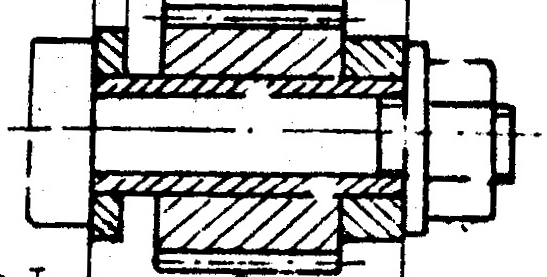 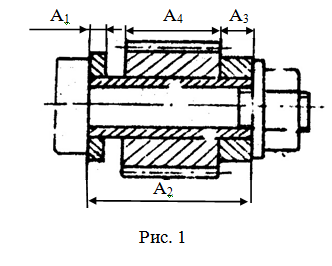                        цилиндрических соединенийДля посадки, заданной в табл. 2.1-2.4:- выписать из  табл. 6.3, 6.4 или 6.5 основные отклонения и рассчитать допуски на изготовление вала и отверстия по формуле ITq = a∙i (где q – номер квалитета, a – число единиц допуска, i – единица допуска), определить параметры посадки (наибольшие и наименьшие зазоры или натяги) и допуск посадки TS (TN);- построить схему расположения полей допусков, вычертить эскизы вала и отверстия и проставить на них размеры с предельными отклонениями;- охарактеризовать посадку (в какой она системе, с зазором, переходная или с натягом, предпочтительного или непредпочтительного применения).Задача 2.  Расчет допусков размеров, входящих в размерные цепи	Для изделия, эскиз которого приведен на рис. 1 – 11, а размеры и предельные отклонения звеньев – в табл. 2.1, 2.2, 2.3, 2.4: - найти замыкающее звено АΔ и построить схему размерной цепи;- вычислить нижнее и верхнее отклонение, допуск и координату середины поля допуска замыкающего звена.Задачу решить методом полной взаимозаменяемости (максимума-минимума) и теоретико-вероятностным методом, задавшись А1 , А2 , А3 , А4 . Дать оценку целесообразности применения этих методов расчета. Задача 3. Обработка  результатов  измерений	По данной в табл. 2.1-2.4 выборке объема n = 6 или  n = 7 случайной величины xi и доверительной вероятностью Pq определить: точечную оценку математического ожидания (м.о.) и точечную оценку ее дисперсии, а также интервальную оценку для м.о. случайной величины.25. Назовите рычажно-механические приборы для внутренних измерений. Как настраиваются перед измерением индикаторные нутромеры?37. Что такое гистограмма и эмпирическая кривая распределения? Приведите примеры.62. Перечислите комплексы контроля по нормам кинематической точности и плавности работы передачи. Назовите измерительные средства для контроля передачи.\№№ задачПара-метрыПара-метрыПоследние две цифры шифра студентаПоследние две цифры шифра студента№№ задачПара-метрыПара-метры611D, ммПосадкаD, ммПосадка332Размер, ммРазмер, ммРис.А1А2А3А412304222ДопускТА1ТА2ТА3 ТА4G6H7d9f83х1х2х3х4х5х6х7х1х2х3х4х5х6х73133113113113123133113PqPq0,9№№ контрольныхвопросов№№ контрольныхвопросов№№ контрольныхвопросов253762